									Принято решением Совета депутатов 									городского округа Лобня Московской 										области от 28.04.2020 г. № 69/57									Внесены изменения решением Совета 									депутатов городского округа Лобня 										Московской области:									от 28.11.2023 № 226/45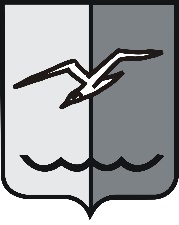 РОССИЙСКАЯ ФЕДЕРАЦИЯМОСКОВСКАЯ ОБЛАСТЬСОВЕТ ДЕПУТАТОВ ГОРОДСКОГО ОКРУГА ЛОБНЯПОЛОЖЕНИЕО ПОРЯДКЕ ПРЕДОСТАВЛЕНИЯ ЕДИНОВРЕМЕННОЙ ДЕНЕЖНОЙ ВЫПЛАТЫ МНОГОДЕТНОЙ СЕМЬЕ НА ТЕРРИТОРИИ ГОРОДСКОГО ОКРУГА ЛОБНЯ1. Настоящее Положение разработано с целью повышения доходов и стимулирования многодетных семей к развитию творческих и спортивных способностей детей и определяет механизм и условия предоставления за счет средств бюджета городского округа Лобня Московской области единовременной денежной выплаты многодетной семье (далее соответственно - выплата), а также размер и сроки предоставления выплаты, в рамках мероприятий «Оказание мер социальной поддержки отдельных категорий граждан» подпрограммы «Социальная поддержка граждан» муниципальной программы «Социальная защита населения» на 2023-2027гг.2. Данное Положение распространяется на многодетные семьи, в которых не менее 3-х несовершеннолетних детей прописаны в городском округе Лобня.3. Выплата предоставляется одному из родителей (законных представителей) многодетной семьи (далее - заявитель) один раз в текущем календарном году в размере 10000 рублей.4. Выплаты не суммируются в случае, если заявитель не воспользовался своим правом на их получение в предыдущие годы.5. Заявление о предоставлении выплаты по форме, согласно приложению 1 к настоящему Положению (далее соответственно - заявление), подается заявителем не позднее 5 декабря текущего календарного года в Администрацию городского округа Лобня Московской области (далее - Администрация) или многофункциональный центр предоставления государственных и муниципальных услуг (далее - МФЦ), или через Портал государственных и муниципальных услуг (функций) Московской области по выбору заявителя независимо от места жительства на территории Московской области.6. К заявлению прилагаются следующие документы:1) паспорт или иной документ, удостоверяющий личность заявителя в соответствии с законодательством Российской Федерации;2) документ, подтверждающий место жительства детей многодетной семьи в городском округе Лобня Московской области (единый жилищный документ, либо выписка из домовой книги, либо копия финансово-лицевого счета нанимателя жилого помещения);3) удостоверение многодетной семьи (многодетной матери, либо многодетного отца);4) сведения о реквизитах банковского счета заявителя для перечисления выплаты;5) справка, подтверждающая обучение по очной форме в образовательной организации ребенка в возрасте от 18 до 23 лет из многодетной семьи (если в семье есть дети указанного возраста).Одновременно с подачей заявления заявителем (представителем) предоставляется согласие субъектов персональных данных, указанных в заявлении, на обработку персональных данных. Согласие субъектов персональных данных, указанных в заявлении, на обработку персональных данных предоставляется в подлиннике.7. Семья, утратившая статус многодетной в связи с достижением одним или несколькими детьми совершеннолетия, сохраняет право на получение выплаты при условии, что совершеннолетние дети на момент обращения за выплатой обучаются в образовательных организациях всех типов по очной форме обучения и не достигли возраста 23 лет.8. Заявление и документы, предусмотренные настоящим Положением, предоставляются заявителем лично, либо через представителя. При обращении за предоставлением выплаты через представителя дополнительно предъявляется документ, подтверждающий его полномочия, а также паспорт или иной документ, удостоверяющий личность в соответствии с законодательством Российской Федерации.9. Регистрация заявления и документов производится:1) в Администрации - в день обращения; 2) в МФЦ - не позднее первого рабочего дня, следующего за днем подачи в МФЦ;3) в электронной форме посредством Единого портала государственных и муниципальных услуг Государственной информационной системы Московской области "Портал государственных и муниципальных услуг (функций) Московской области" - в день обращения, если поступили до 16.00 рабочего дня; на следующий рабочий день, если поступили после 16.00 рабочего дня, либо в нерабочий день.10. Основанием для отказа в приеме документов является предоставление:1) неполного комплекта документов, предусмотренных настоящим Положением;2) документов, содержащих исправления, подчистки, помарки, не заверенные в порядке, установленном законодательством Российской Федерации;3) документов, содержащих повреждения, наличие которых не позволяет однозначно истолковать их содержание;4) документов, содержание которых не поддается прочтению;5) заявления, не соответствующего форме, утвержденной в настоящем Положении.11. Решение о предоставлении, либо об отказе в предоставлении выплаты принимается Главой городского округа Лобня в течение 10 (десяти) рабочих дней со дня регистрации обращения за выплатой. 12. Решение об отказе в предоставлении выплаты принимается в следующих случаях:1) предоставление неполного комплекта документов, указанных в части 6 настоящего Положения, либо наличие противоречивых сведений в заявлении и приложенных к нему документах;2) заявителю была предоставлена выплата в текущем календарном году;3) достижение одним или несколькими детьми из многодетной семьи совершеннолетия, если такая семья утрачивает статус многодетной и не имеет права на выплату в соответствии с настоящим Положением;4) окончание ребенком из семьи, указанной в части 6 настоящего Положения, обучения в образовательной организации всех типов по очной форме или достижения таким ребенком возраста 23 лет на момент обращения за выплатой;5) наличие менее, чем у троих детей многодетной семьи места жительства на территории городского округа Лобня Московской области; 6) нахождение детей из многодетной семьи на полном государственном обеспечении;7) лишение заявителя родительских прав или ограничения заявителя в родительских правах;8) подача заявления о предоставлении выплаты позднее срока, установленного настоящим Положением.13. Предоставление выплаты осуществляется на указанный в заявлении расчетный счет заявителя, открытый в банке или иной кредитной организации, в течение 20 (двадцати) рабочих дней со дня принятия решения о предоставлении выплаты.14. Реестр получателей выплаты ведет Администрация.Председатель Совета депутатов				Глава городского округа Лобня						городского округа Лобня			Н.Н. Гречишников						     Е.В. Смышляев«30» 04. 2020 г.								Приложение 1 к Положению «О порядке 								предоставления единовременной 									денежной выплаты многодетной семье 								на территории городского округа 									Лобня» от 28.04.2020 г. № 69/57Главе городского округа ЛобняМосковской областиЗаявлениеФамилия, имя, отчество (без сокращений) _______________________________________
___________________________________________________________________________

Документ, удостоверяющий личность ___________________________________________,
                                                                                                          (наименование)
серия _______________ № __________________, кем выдан ________________________
___________________________________________________________________________
_______________________________________________, дата выдачи ________________
Адрес регистрации по месту жительства: ________________________________________
___________________________________________________________________________
Адрес регистрации по месту пребывания: ________________________________________
___________________________________________________________________________
        (в адресах указывается почтовый индекс, наименование региона, город, улицы, номер дома, корпуса, квартиры)                                                                       Телефон ________________________                                                                                                    Прошу назначить единовременную выплату в размере 10000 (десять тысяч) рублей в соответствии с Положением «О Порядке предоставления единовременной выплаты многодетной семье на территории городского округа Лобня».                                                                                                           К заявлению прилагаю:- копию документа, удостоверяющего личность;                                                                       - документ, подтверждающий место жительства детей многодетной семьи в городском округе Лобня Московской области (единый жилищный документ, либо выписка из домовой книги, либо копия финансово-лицевого счета нанимателя жилого помещения);                                                                                                           - копию удостоверения многодетной семьи (многодетной матери, либо многодетного отца); - справку, подтверждающую обучение по очной форме в образовательной организации ребенка в возрасте от 18 до 23 лет из многодетной семьи (если в семье есть дети указанного возраста).Выплату прошу перечислить на счет в банке: номер счета __________________________  в банке _____________________________________________________________________
Дата подачи заявления и прилагаемых к нему документов, Ф.И.О. и подпись заявителя:________________ ___________________ ______________________________________  	(дата)                               (подпись)                                    (расшифровка подписи)В соответствии с Федеральным законом от 27.07.2006 № 152-ФЗ «О персональных данных» даю согласие на обработку (сбор, систематизацию, накопление, хранение, уточнение, использование, распространение (в том числе передачу), обезличивание, блокирование, уничтожение) сведений, указанных в настоящем заявлении и прилагаемых документах, с целью оформления документов на единовременную выплату многодетной семье. Согласие действует в течение 1 года со дня подписания настоящего заявления. Мне разъяснено, что данное согласие может быть отозвано мною в письменной форме. "___" __________ 20______ года _______________         _______________________________________                                                                                                                                                                                                                                                                                                                                                                                                                                                                	                                               подпись		 расшифровка подписи